Ispitivanje interesa za zapošljavanje umirovljenika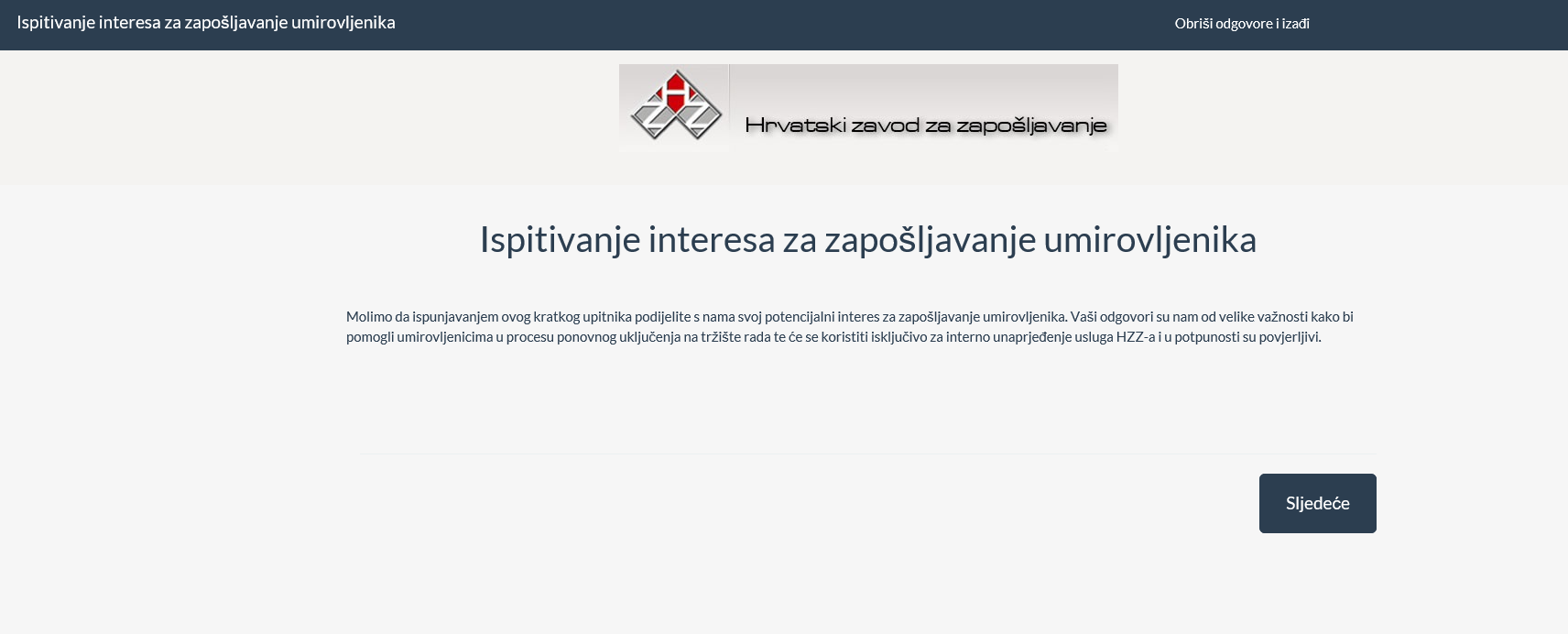 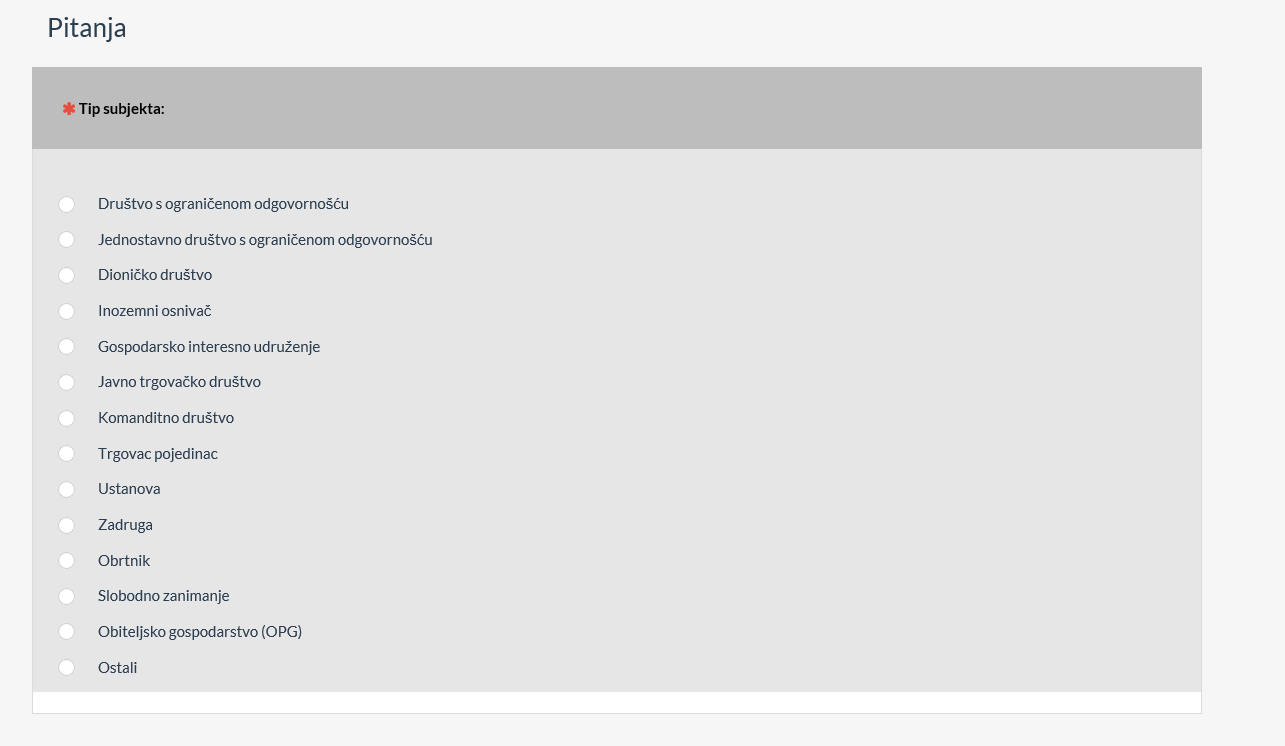 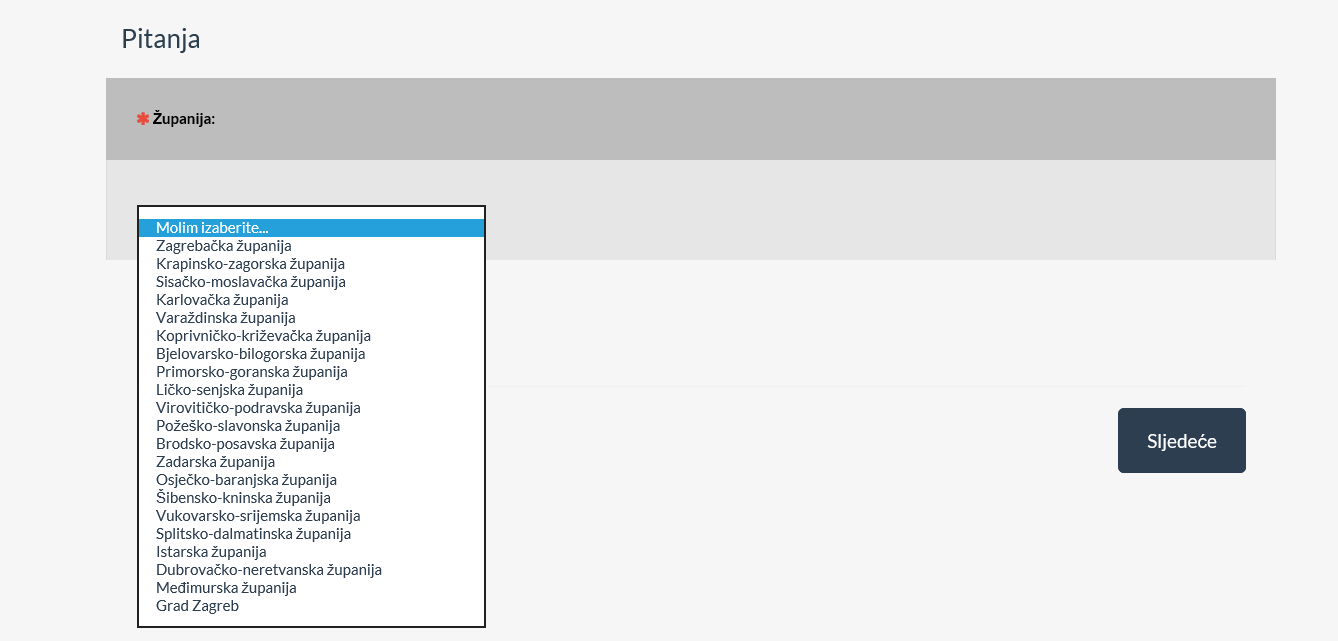 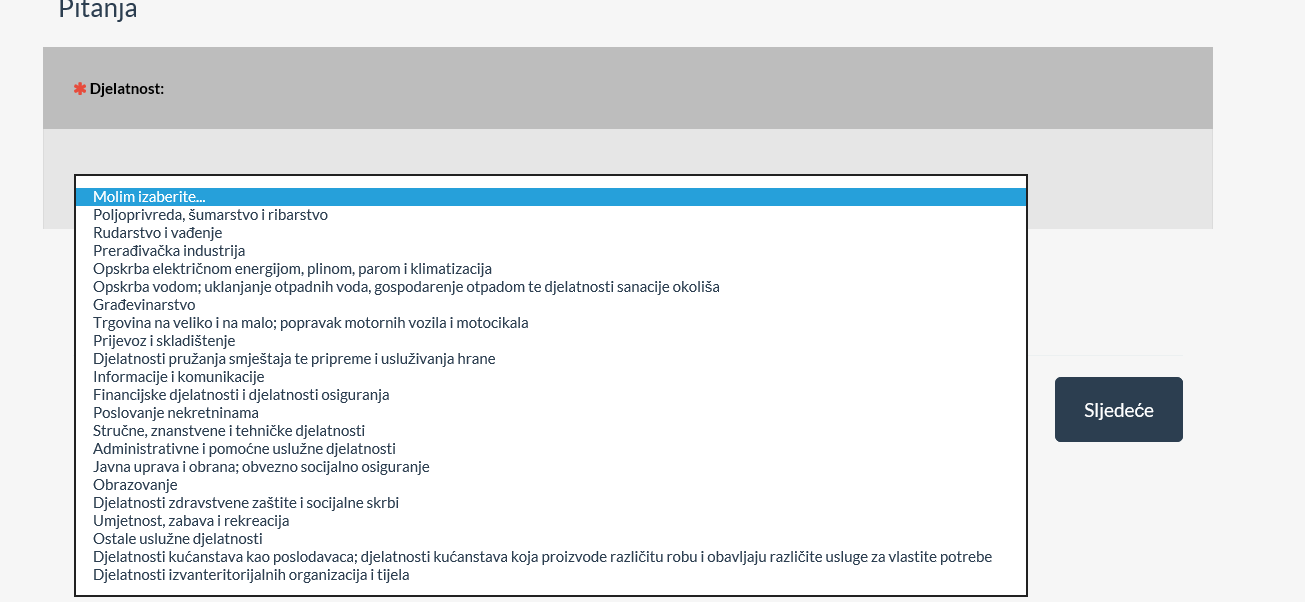 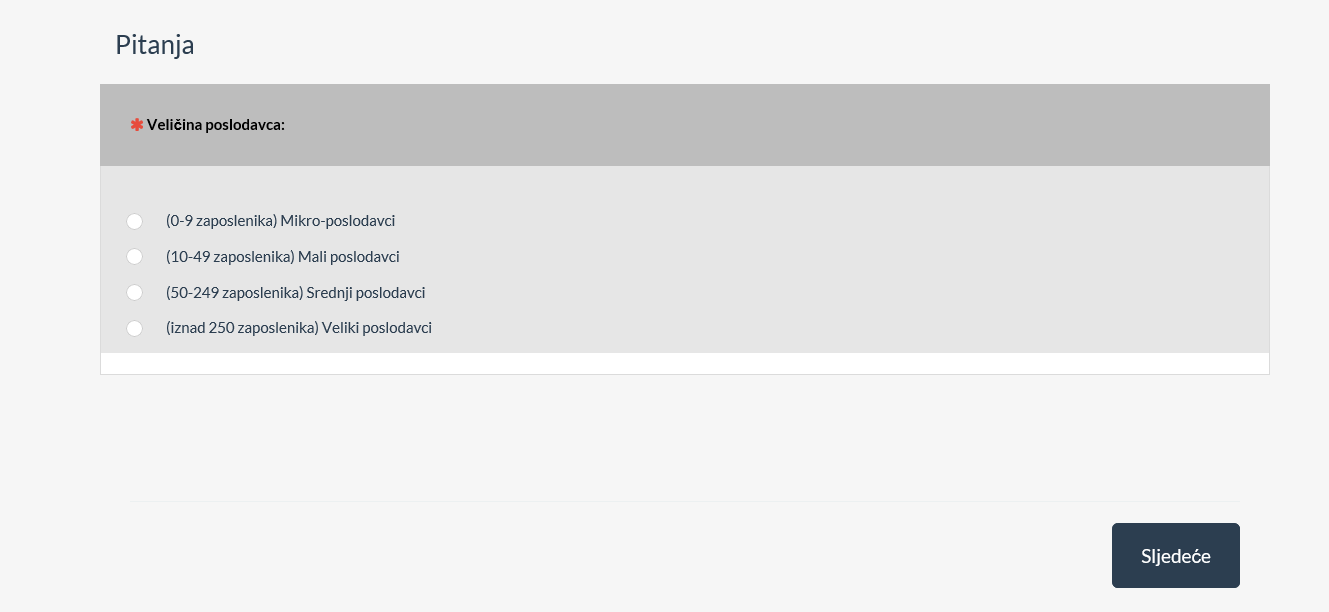 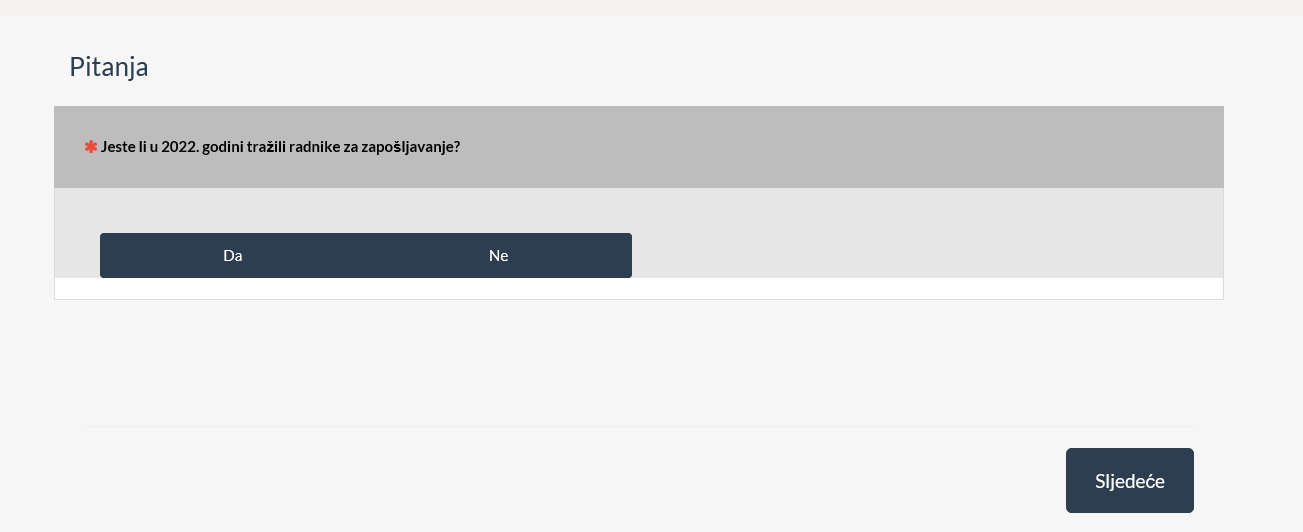 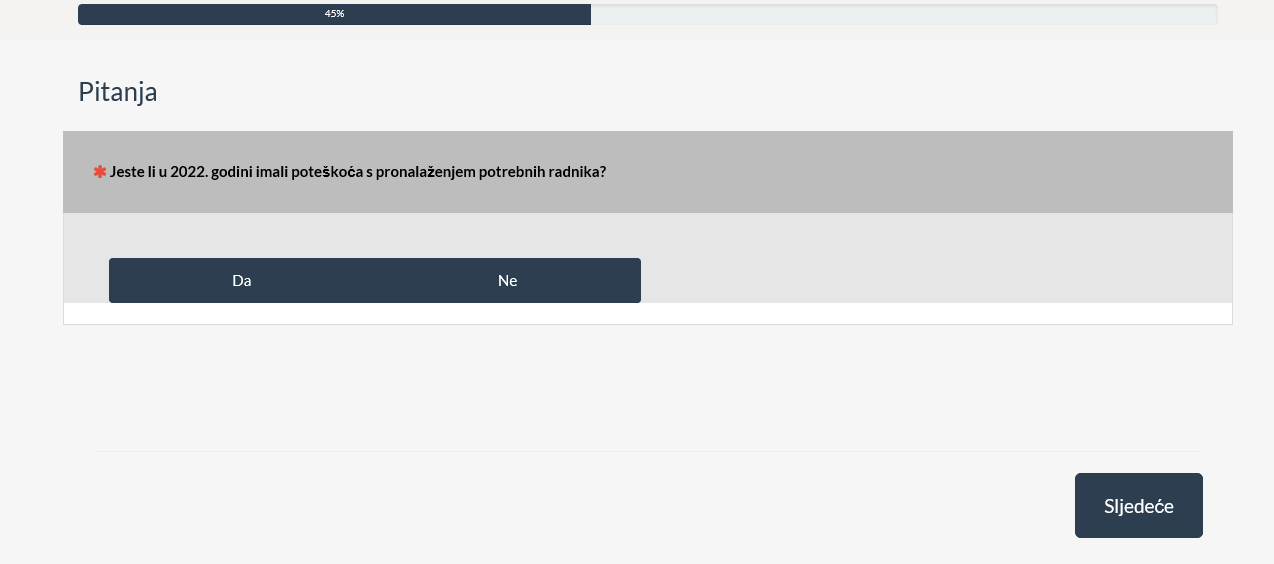 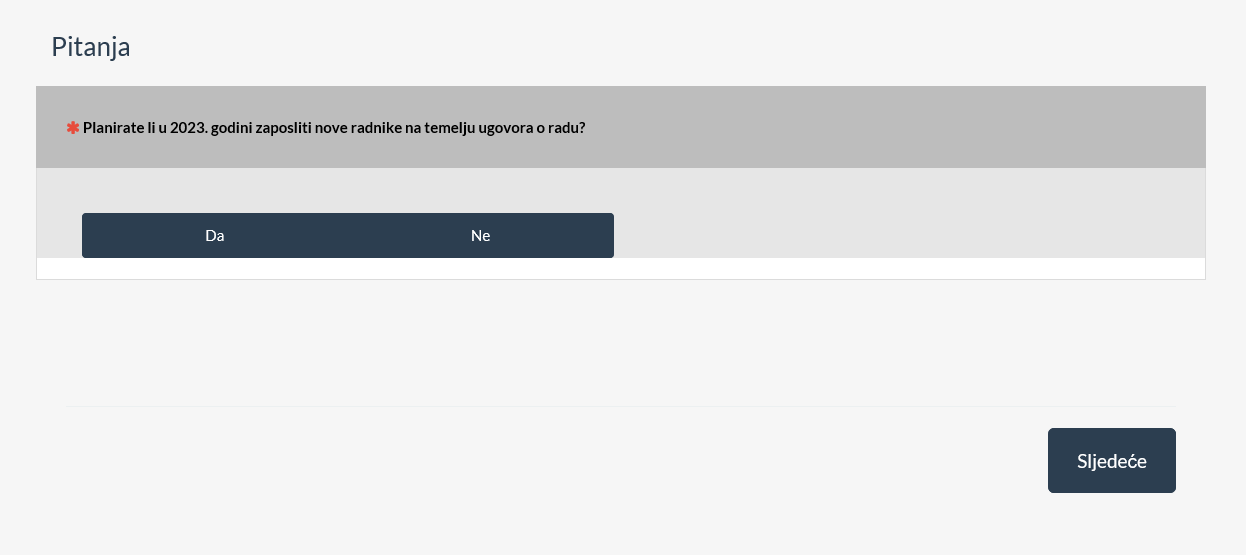 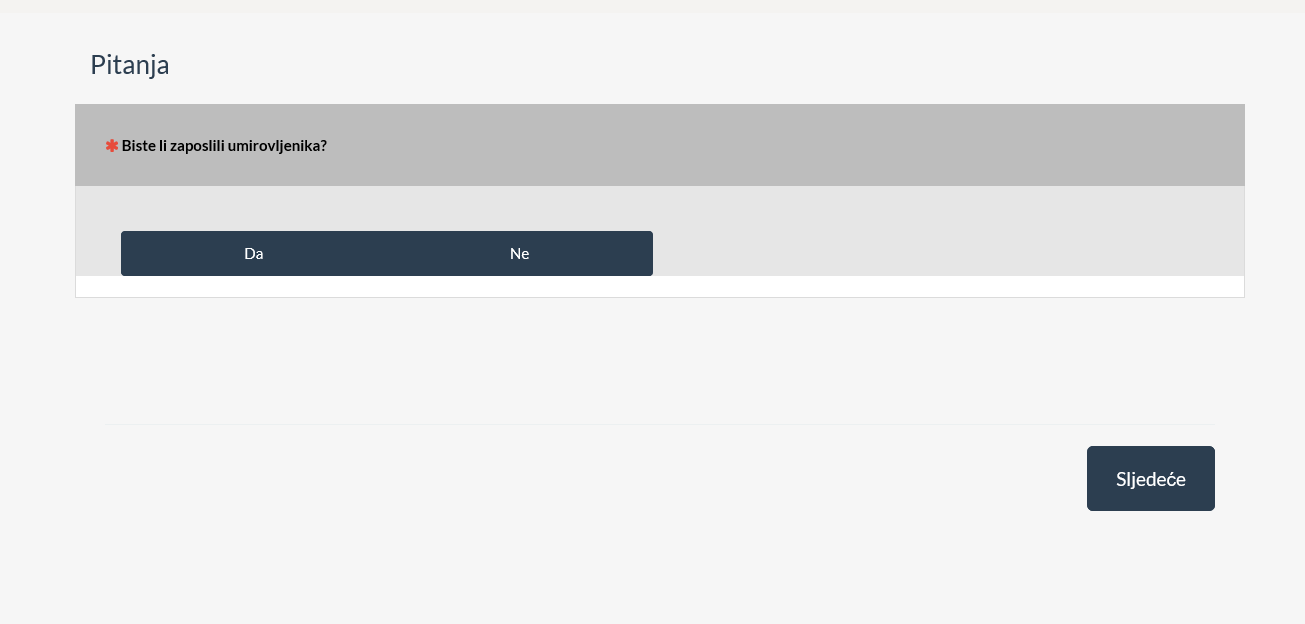 Ako je odgovor DA: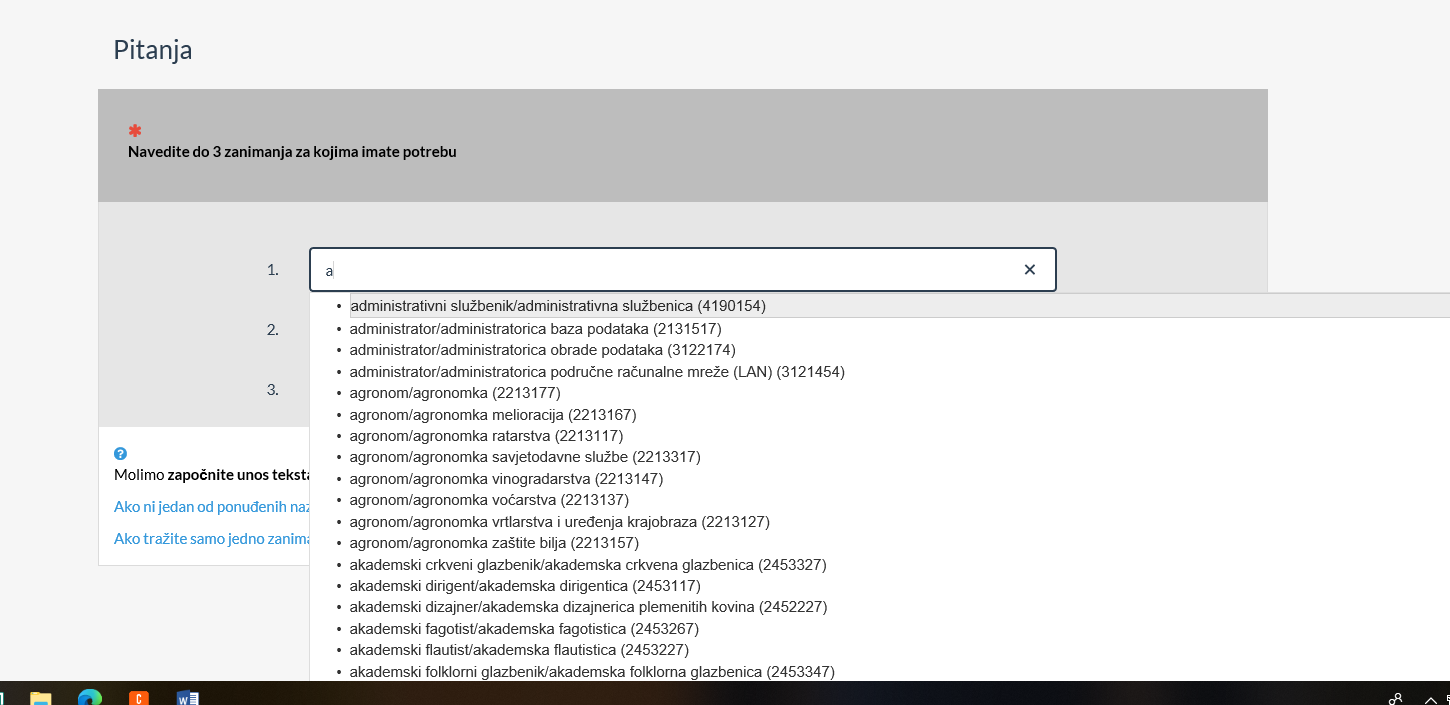 Napomena: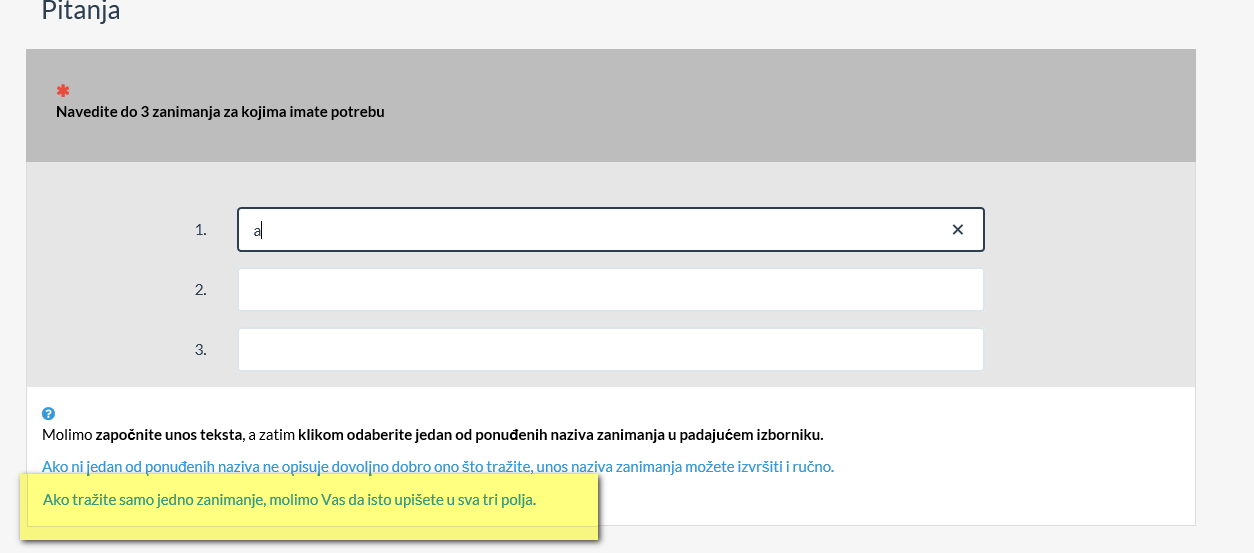 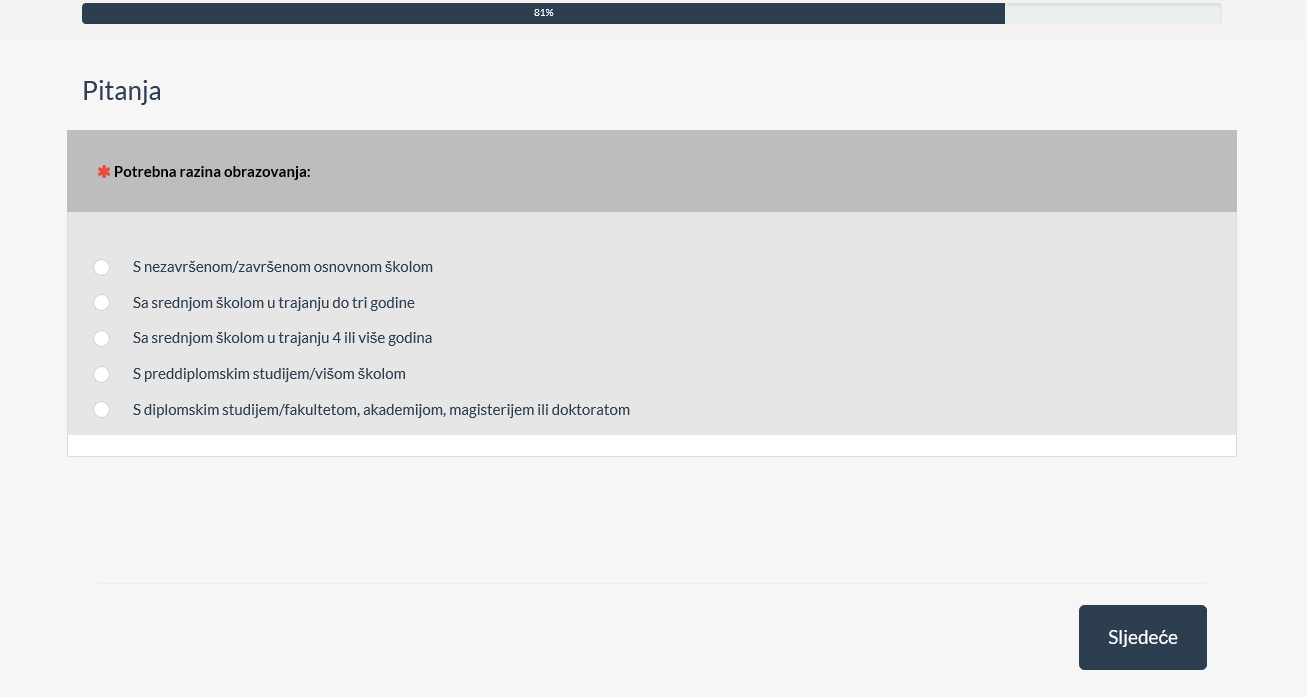 Ako kliknu NE: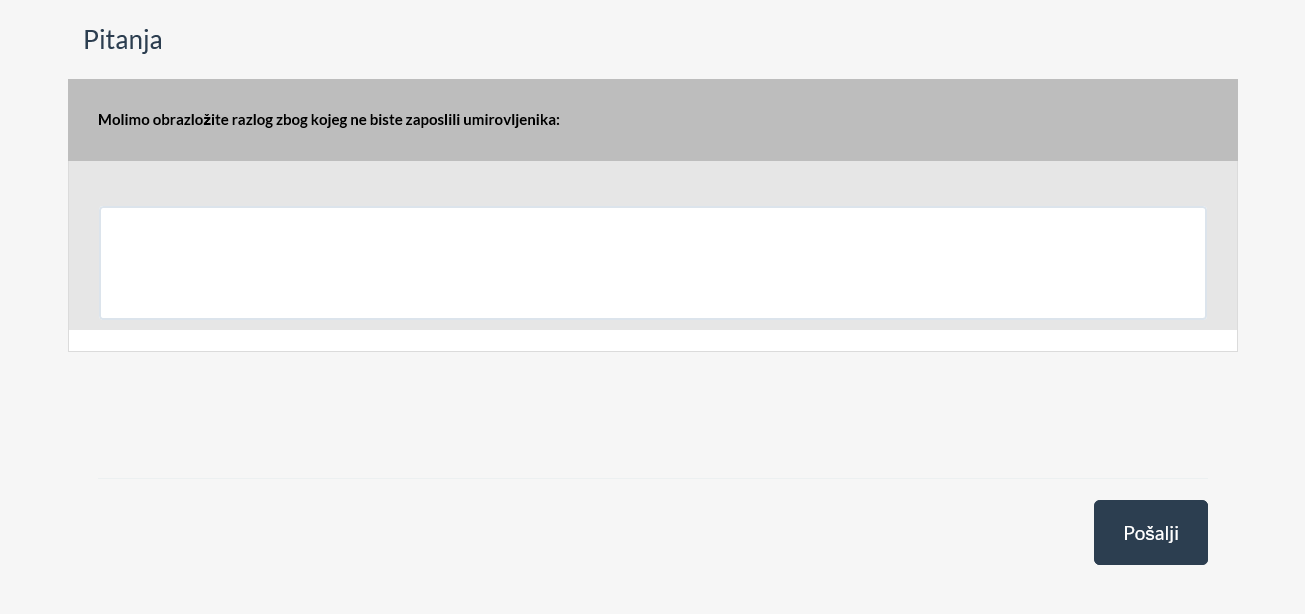 Na kraju završna poruka:Hvala što ste sudjelovali u ispunjavanju upitnika.